ATTESTATION CE SAISON 2021/2022 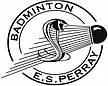 Section badminton (affiliation 78906)  Nom : Prénom : Adresse/ville : Cotisation  	Jeunes : 150 euros  	Adultes : 170 EurosResponsable de la section « ESP 78 BADMINTON » Facture acquittée le  MR HURTEVENT Frédéric président espc78 badminton du Perray en Yvelines  Code NAF  9312Z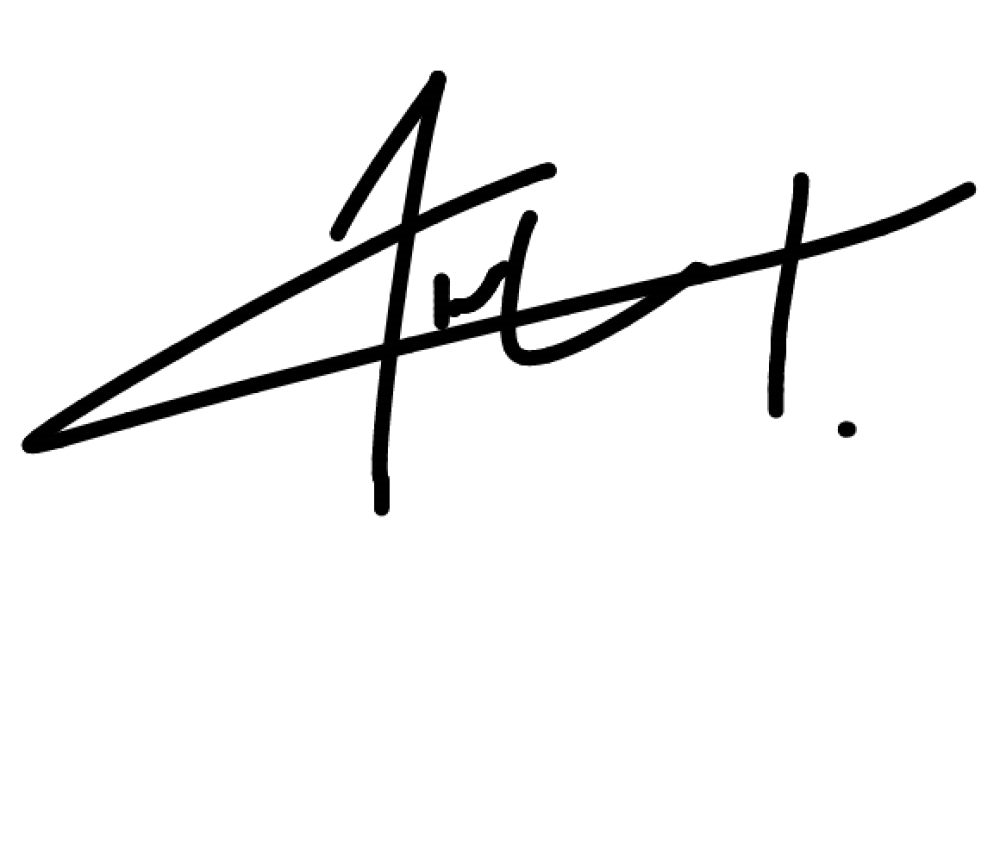 Siret :32614445800014